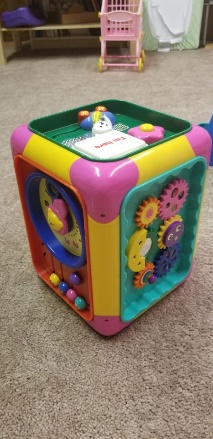 $5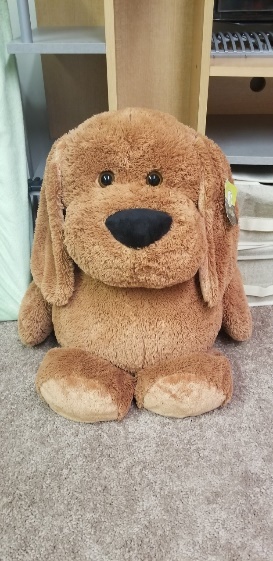 곰 $5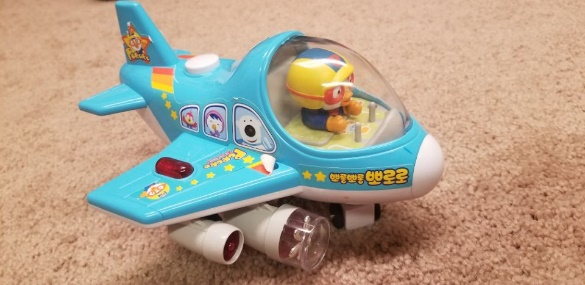 $10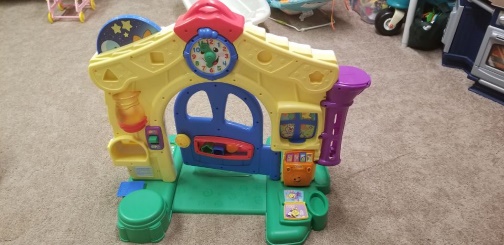 $10 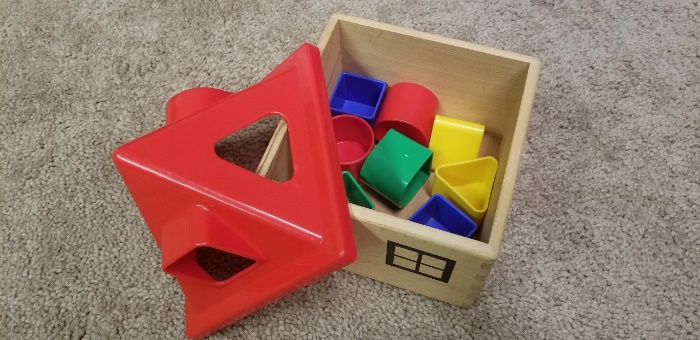 IKEA Shape sorter$2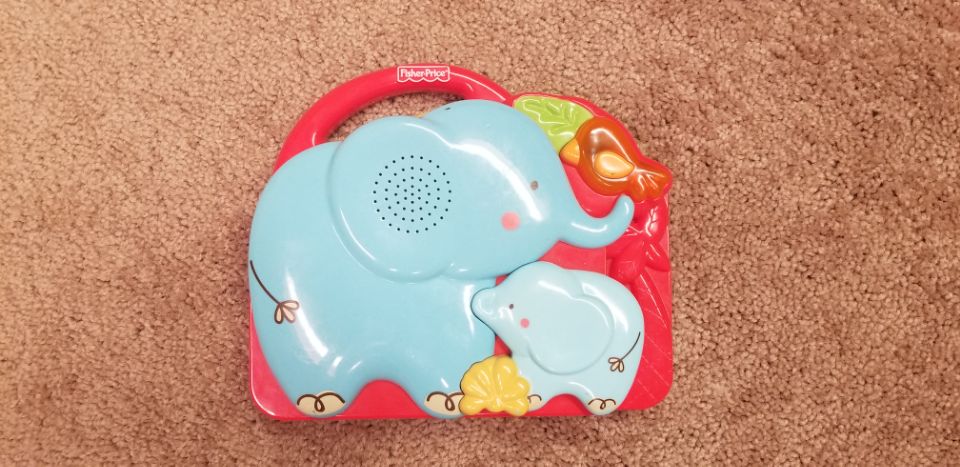 Fisher- Luv U Zoo Crib N Go Projector Soother$3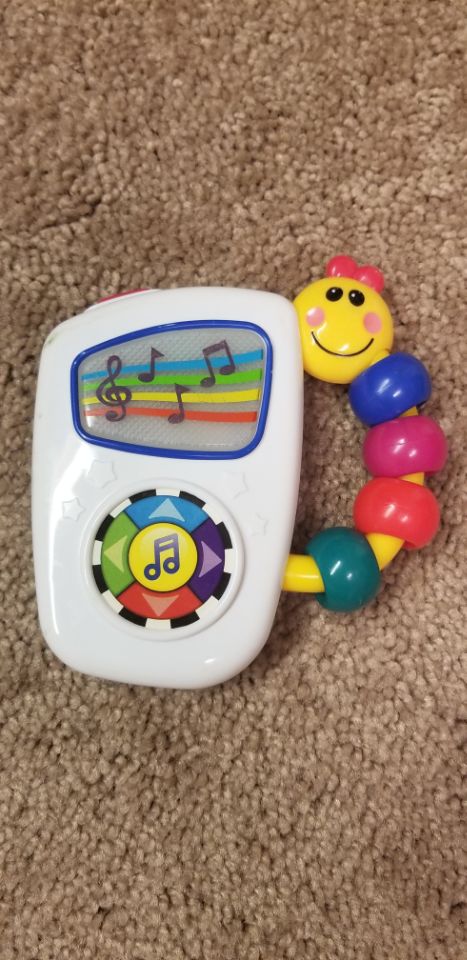 Baby Einstein Take Along Tunes Musical Toy$2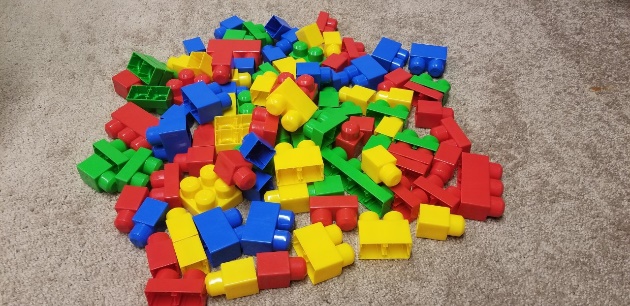 Mega bloks 100 pc$5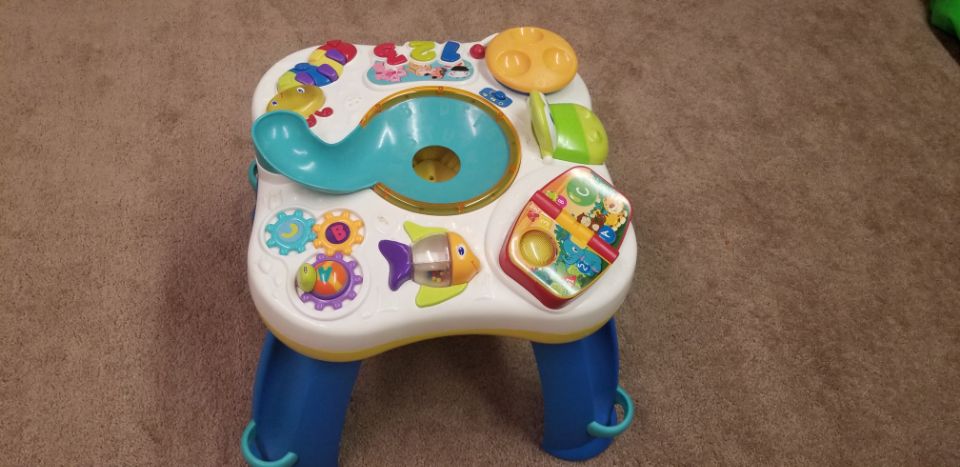 Activity Table$8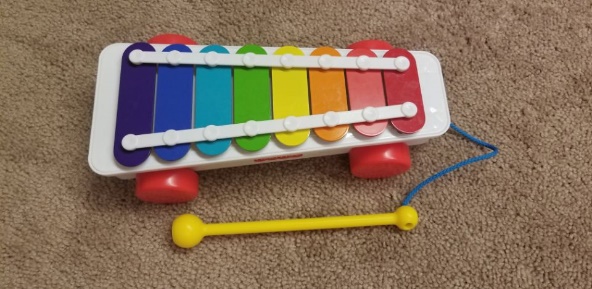 $3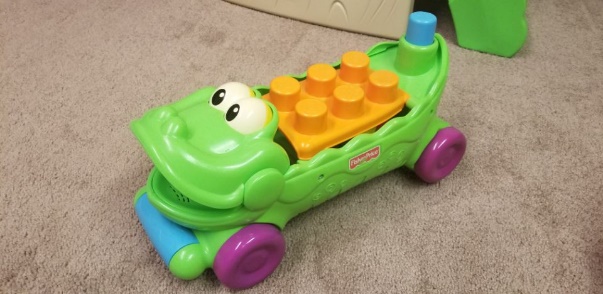 $3 (블록하나 없어요)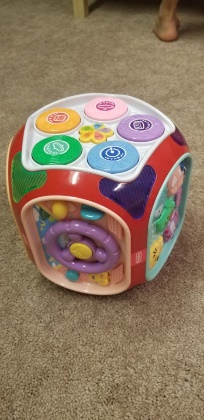 에듀볼 플러스 $10 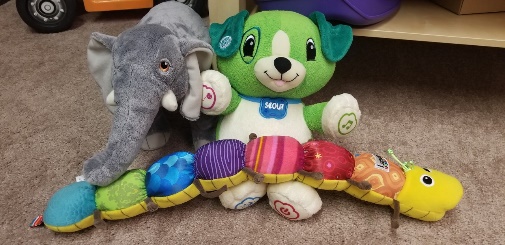 개당 $3 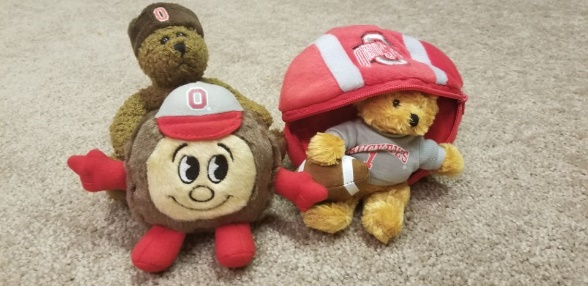 개당 $1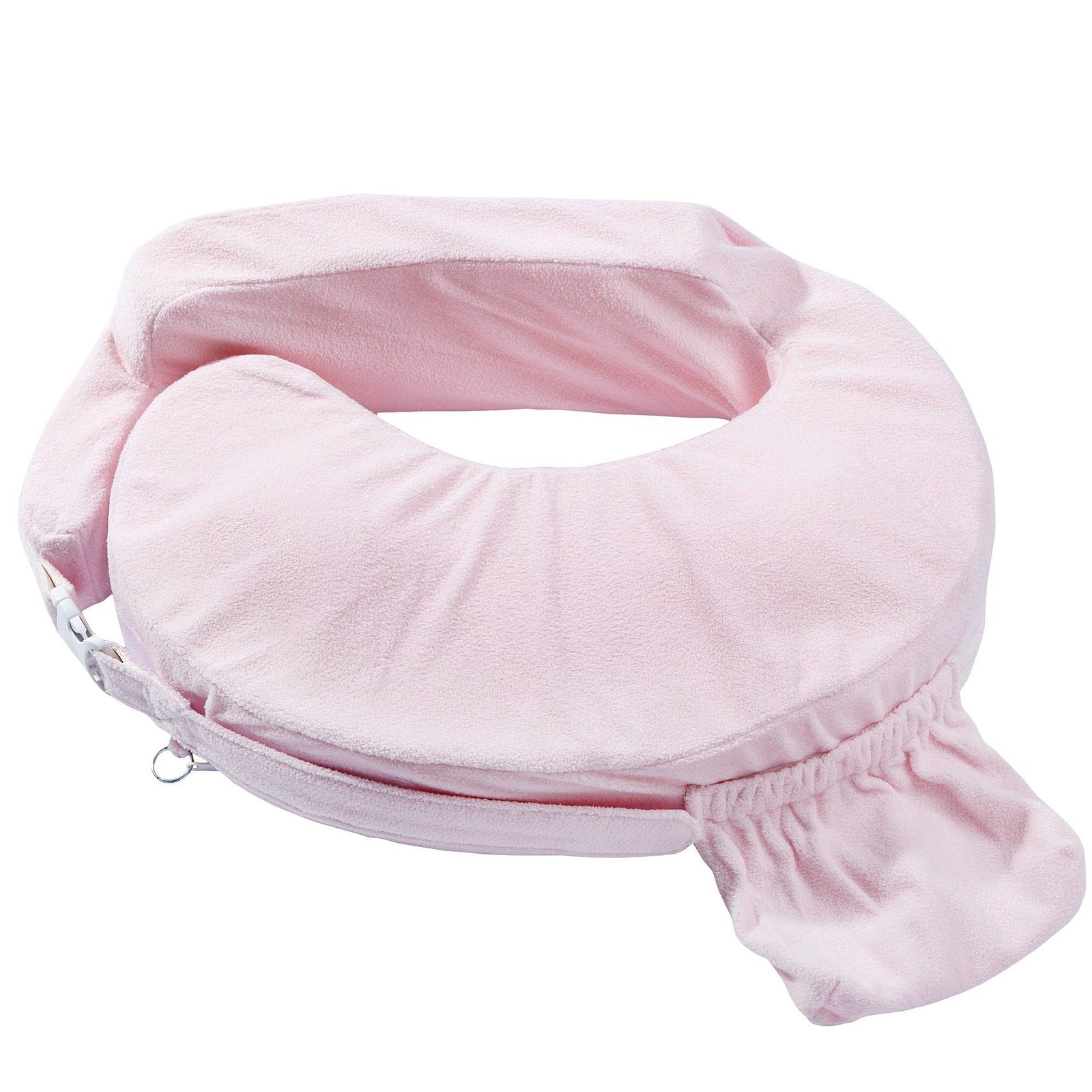 Nursing pillow$5필요하시분 가져가세요필요하시분 가져가세요필요하시분 가져가세요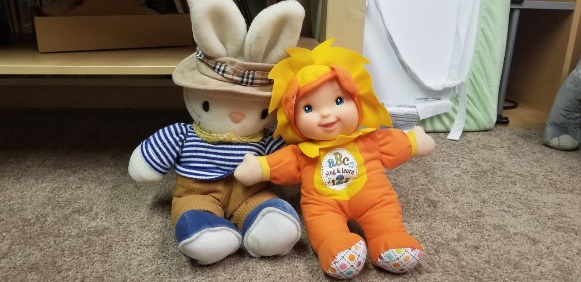 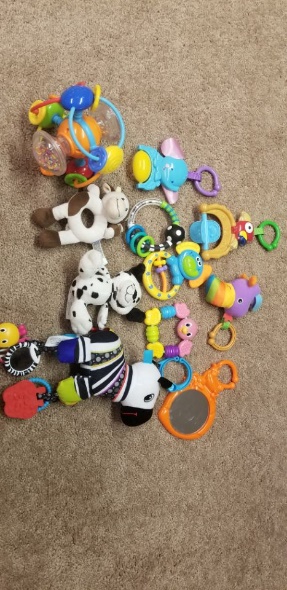 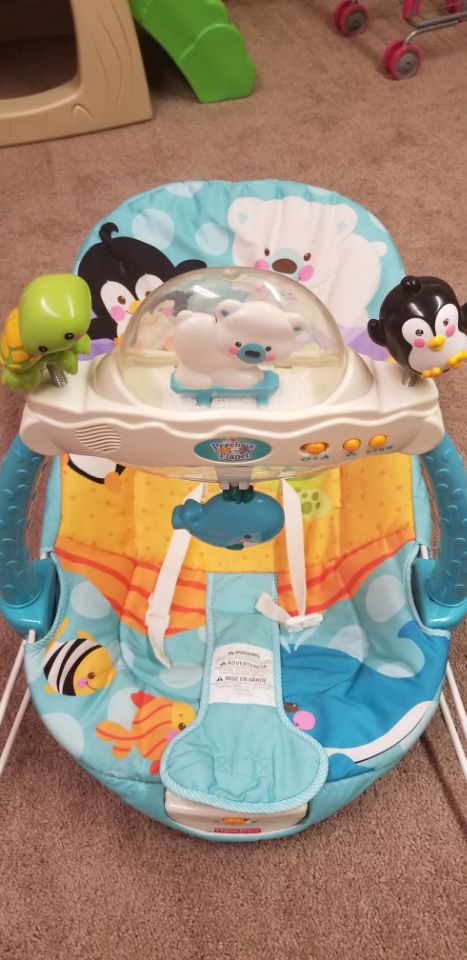 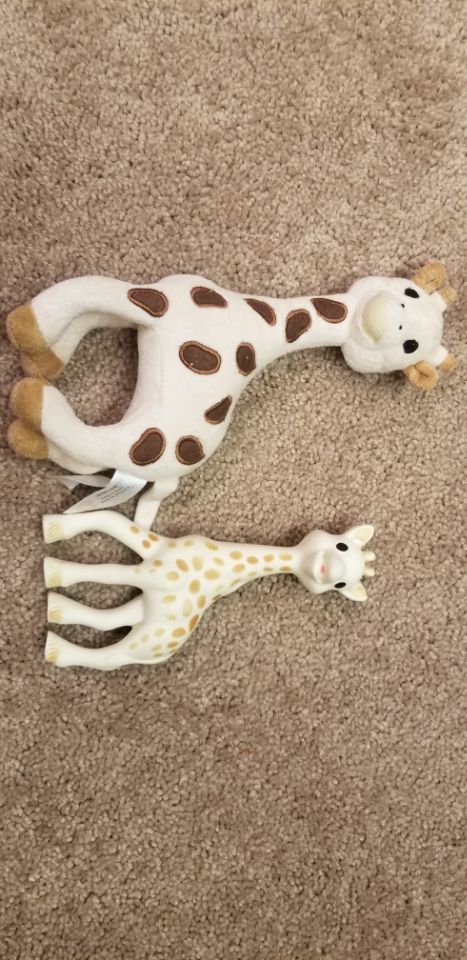 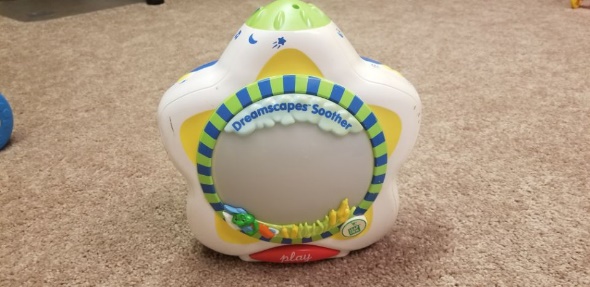 